Bewerbungals Industriekauffrau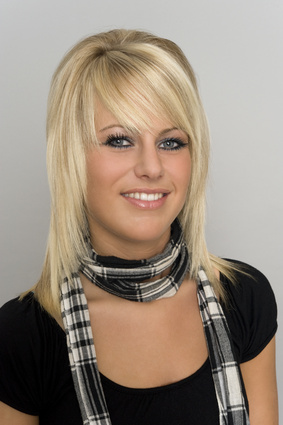 Maria Mustermanninfo@maria-mustermann.de+49 1234 567890